Бланк заданий Всероссийской викторины для дошкольников«Любимые песенки».1. Распечатайте (размножьте) бланк с заданиями по количеству участников.2. Заполните анкетные данные.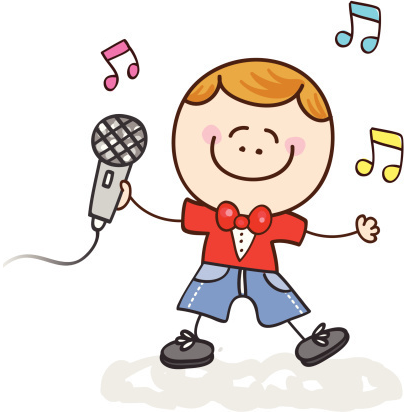 3. Прочитайте ребёнку текст задания.4. Запишите ответы.Анкетные данные:Фамилия, имя участника:Вопросы к викторине.Любимая песня Винни Пуха?А. «Какой чудесный день…»Б. «…в голове моей опилки…»В. «От улыбки хмурый день светлей…»Какую песенку поют Три поросенка?А. «Нам не страшен серый волк…»Б. «Хорошо бродить по свету, с карамелькой за щекою…»В. «В траве сидел кузнечик…»Любимая песенка Деда Мороза и Снегурочки?А. «Пусть бегут неуклюже пешеходы по лужам…»Б. «В лесу родилась елочка…»В. «Вот оно какое наше лето…»Какую песенку пел Крошка Енот?А. «…И тогда наверняка      Вдруг запляшут облака…»Б. «Вместе весело шагать     По просторам…»В. «Я был когда-то странной     Игрушкой безымянной…»Песенка Крокодила Гены?А. «Ах, если бы сбылась моя мечта…»Б. «Я играю на гармошке      У прохожих на виду…»В. «Облака - белогривые лошадки.      Облака, что вы мчитесь без оглядки?»Какую песенку мама поет перед сном?А. КолыбельнуюБ. МаршВ. ЧастушкуКакую песню поют бременские музыканты?А. «Какое небо голубое, мы не сторонники разбоя…»Б. «Ничего на свете лучше нету…»В. «Говорят, мы бяки-буки…» Кто пел эту песенку? «Если долго, долго, долго, Если долго по тропинке…»А. ЗолушкаБ. ДюймовочкаВ. Красная ШапочкаКакую песню пела мама Дяди Федора?А. «Кабы не было зимы      В городах и селах…»Б. «Ложкой снег мешая,      Ночь идет большая…»В. «Хоть поверьте, хоть проверьте,     Но вчера приснилось мне…» Кто пел эту песенку?«Кто людям помогает - тот тратит время зря.  Хорошими делами прославиться нельзя…»А. Баба ЯгаБ. ШапоклякБ. Волк из «Ну погоди»Ответы: 1. Б, 2. А, 3. Б, 4. А, 5. Б, 6. А, 7. Б, 8. В, 9. А, 10. Б.Количество набранных баллов______ (1 верный ответ = 1 балл, всего 10 баллов)Место ____________________Внимание! Баллы подсчитывает и определяет место педагог (воспитатель)-организатор!10-9 баллов - 1 место8-7 баллов - 2 место  6-5 балла - 3 местоменее 5 баллов - участникБланк с ответами на вопросы на сайт не отправляется.